LA SICUREZZA A SCUOLAInformazione relativa alla tutela della salute e della sicurezza sul lavoro prevista dal D. Lgs. 81/08I lavoratori sono tenuti a leggere e a seguire le indicazioniriportate in questo opuscolo.All’inizio di  ogni  anno  scolastico,  gli  alunni  dovranno essere  informati sui contenuti del presente opuscolo per la parte   di  rischi  loro   riguardanti  e  per  le  procedure  di emergenza.Il Coordinatore di Classe ha il compito di svolgere in prima persona	o	organizzare	l’attività	informativa	e	annoterà l’avvenuta informazione nel Registro di ClasseInformazione sulla sicurezza pag. 2/231. IL SERVIZIO DI PREVENZIONE E PROTEZIONE - SPPÈ un organismo aziendale che ha come fine la salute e la sicurezza sul lavoroComponenti-   Dirigente scolastico DS-   Responsabile del servizio di prevenzione e protezione RSPP-   Rappresentante dei lavoratori per la sicurezza RLS-   Addetti al servizio di prevenzione e protezione ASPP-   Medico Competente (se nominato)Compiti del servizio di prevenzione e protezione. Il SPP provvede:a) all’individuazione dei fattori di rischio, alla valutazione dei rischi e all’individuazione delle misure per la sicurezza e la salubrità degli ambienti di lavoro …;b) ad elaborare, per quanto di competenza, le misure preventive e protettive … ei sistemi di controllo di tali misure;c) ad elaborare le procedure di sicurezza per le varie attività aziendali;d) a proporre i programmi di informazione e formazione dei lavoratori;e) a partecipare alle consultazioni in materia di tutela della salute e sicurezza sul lavoro, nonché alla riunione periodica …;f) a fornire ai lavoratori le informazioni ai lavoratori.Per un ordinato ed efficiente flusso di informazioni e per ogni questione inerente alla sicurezza i lavoratori potranno rivolgersi al SPP tramite:-   Il rappresentante dei lavoratori per la sicurezza RLS-   Gli addetti al servizio di prevenzione e protezione ASPP (uno per plesso)I nominativi dei componenti il servizio di Prevenzione e Protezione, gli addetti antincendio e gli addetti al pronto soccorso sono esposti in bacheca. Nell’ultima pagina di questo fascicolo è stampato un prospetto in cui possono essere trascritti nomi e recapiti.Informazione sulla sicurezza pag. 3/232. I RISCHI PRESENTI A SCUOLACADUTEe URTII  rischi	maggiori	nelle	scuole derivano dalle cadute e dagli urti. Ciò   risulta  dalle  statistiche  degli infortuni.Durante gli spostamenti sono vietati  e sanzionati:1° le spinte e gli sgambetti;2° l’andatura di corsaDurante la ricreazione sono vietati e sanzionati1° i giochi violenti: lotta, spinte2° l’andatura di corsa su terreno accidentato o pavimentatoIMPATTOcon OGGETTILa  seconda  causa  di  rischio  a scuola  è  dovuta  ad  impatto  con oggetti lanciati o con palla.Sono sempre vietati e sanzionati il lancio di oggetti.I giochi con palla (calcio, pallavolo, pallacanestro ecc.) vanno regolamentati:1° se non permesso il gioco, i palloni non devono essere disponibili o accessibili;2° se e permesso il gioco bisogna:-	delimitare un’area del cortile riservata al gioco;-	permettere l’accesso all’area di gioco solo ai giocatori;-	impedire che vengano impiegati più palloni.Informazione sulla sicurezza pag. 4/23INCIDENTIin PALESTRAMolti incidenti accadono durante le  lezioni  in  palestra  (in  genere cadute e impatti)Nelle  lezioni  di  Educazione  fisica  l’alunno  è  equiparato  ai lavoratori.   Pertanto l’insegnante è considerato preposto a tutti gli  effetti,  dovrà  quindi   conseguire  un’adeguata  e  specifica formazioneIl regolamentoGli insegnanti esporranno in palestra un regolamento contenente ledisposizioni e le procedure riguardanti la sicurezza al quale tutti dovranno attenersi. Gli insegnanti  dovranno altresì informare gli alunni  su  tali  disposizioni  e  procedure  accertandosi  che  siano comprese da tutti.Indicazioni di carattere generale:1° Indossare calzature adatte alle attività svolte2° E’ vietato salire o utilizzare qualsiasi attrezzo se non su richiesta ed in presenza dell’insegnante o dell’istruttore. Al termine delle attività, gli attrezzi dovranno essere rimessi al loro posto.3°  Usare mezzi di protezione individuale quando il tipo di sport o il ruolo lo richieda, in particolare impiegare:-	ginocchiere nella pallavolo;-	ginocchiere e guanti e per il portiere nel calcetto4° Durante le attività di gioco con palla bisogna:-	impiegare un solo pallone;-	che i non giocatori sostino il più lontano possibile dall’area di gioco;-	non colpire il pallone con i piedi quando il gioco non lo prevedaInformazione sulla sicurezza pag. 5/23RUMORENella   ricreazione   in   corridoio   e nelle  mense spesso il rumore ha un livello che disturba i presentiAl fine di ridurre il rumore:1° limitare il numero di alunni che fanno la ricreazione incorridoio in modo che vi siano almeno 1,4 mq per persona2° se lo spazio in mensa è minore di 1,4 mq/persona ocomunque se l’ambiente risulta rumoroso:-	Ridurre la permanenza in mensa al tempo strettamente necessario per consumare i pasti-	organizzare la sorveglianza in modo da diminuire il rumore, ad esempio gli insegnanti si siedono nei tavolidegli alunniUSOdi MACCHINEe ATTREZZATUREI  rischi   connessi   all’uso   di dispositivi  elettrici  o  di  altro tipo   non  sono  numerosi,  ma possono	risultare	di	elevata gravitàNell’uso dispositivi elettrici o di altro genere bisogna:1°  leggere attentamente il libretto di istruzioni allegato al dispositivo (istruzioni relative al marchio CE)2°	attenersi	scrupolosamente	alle	istruzioni	relativeall’installazione del dispositivo, al suo uso, all’impiego di  eventuali   mezzi  di  protezione  individuali  e  alla dismissione (smaltimento).Informazione sulla sicurezza pag. 6/23MOVIMENTAZIONE MANUALE di CARICHILa movimentazione dei carichi può causare dei danni. Riguarda soprattutto il personale ausiliario.Alcune figure professionali presenti nella scuola, ad esempio il personale  ATA delle scuole dell’infanzia, possono essere soggette a rischi dovuti al sollevamento dei carichi, in questicasi dovranno conseguire un’adeguata e specifica formazioneComunque,   nella   movimentazione   manuale   dei   carichi   vanno rispettate le seguenti norme:1.   In caso di sollevamento del carico:- flettere le ginocchia e non la schiena;- mantenere il carico quanto più possibile vicino al corpo;- evitare movimenti bruschi o strappi;- nel caso si movimentino scatole, sacchi, imballaggi di vario genere, verificare la stabilità del carico all'interno, per evitare sbilanciamentio movimenti bruschi e/o innaturali;- assicurarsi che la presa sia comoda e agevole;- effettuare le operazioni, se necessario, in due persone.2.   In caso di spostamento dei carichi:- evitare le rotazioni del tronco, ma effettuare Io spostamento di tutto il corpo;- tenere il peso quanto più possibile vicino al corpo.3.   In  caso  di  spostamento  di  mobili  o  casse,  evitare  di  curvare  la schiena   in  avanti  o  indietro,  è  preferibile  invece  appoggiarla all'oggetto in modo che sia verticale e spingere con le gambe.4. In caso di sistemazione di carichi su piani o scaffalature alte, evitare di compiere movimenti che facciano inarcare troppo la schiena, qualora non si arrivi comodamente al ripiano, utilizzare una scala.USO DI SOSTANZE PERICOLOSEInformazione sulla sicurezza pag. 7/23Nelle  scuole,  le  sostanze  potenzialmente pericolose  riguardano  essenzialmente  i laboratori di chimica e scienze, i prodotti per dipingere e i materiali per le pulizie usati dal personale ausiliario.Disposizioni1. Ad esclusione delle attività di laboratorio o di pulizia, a scuola non devono essere usati prodotti pericolosi, ossia non si devono usare prodotti nella cui etichetta compaia uno dei simboli  riportati nella tabella della pagina seguente ad esclusione dei prodotti facilmente infiammabili (lettera F) se usati in quantità limitata.2. Eliminare i contenitori senza etichetta che contengono sostanze non identificate. Nel caso si sospetti fondatamente che la sostanza contenuta nel contenitore sia inquinante, soprattutto se presente in grandi quantità, rivolgersi ad un laboratorio di analisi prima di effettuare lo smaltimento3. Nelle pulizie non impiegare acido muriatico o ammoniaca4 Nell’uso di una sostanza per pulizia o in laboratorio:1° leggere attentamente l’etichetta che accompagna la sostanza;2° leggere attentamente le schede di sicurezza che accompagnano le sostanze o che devono essere fornite a richiesta;3° attenersi scrupolosamente alle istruzioni relative allo stoccaggio, all’uso e  all’impiego  dei  mezzi  di  protezione individuali  e al comportamento in caso di incidente contenute nelle schede d’uso delle sostanze.Le schede di sicurezza e le istruzioni relative all’uso, se richieste, devono  essere fornite gratuitamente dalle ditte produttrici delle sostanze	vendute	perché	queste	sono	impiegate	ad	uso professionaleInformazione sulla sicurezza pag. 8/23Le etichette, tra le altre cose, devono indicare:1.  Nome e indirizzo della ditta produttrice2.  Data di fabbricazione o scadenza3.	Se pericolosi, i simboli relativi alle Classi di Pericolosità: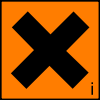 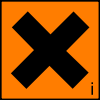 3. Frasi R. Sono frasi con un numero di riferimento e ognuna fa capo ad un  rischio specifico. Sono contrassegnate da un numero (es. R21) e il testo a cui si riferiscono, se non riportato, può essere letto da una lista messa a disposizione dal dirigente4. Frasi S. Sono frasi numerate e ognuna fa capo a un consiglio di prudenza. Sono contrassegnate da un numero (es. S20) e il testo a cui si riferiscono, se  non riportato, può essere letto da una lista messa a disposizione dal dirigenteINCENDIOInformazione sulla sicurezza pag. 9/23Gli  incendi  rientrano  tra  gli  eventi disastrosi	e	vanno	assolutamente evitati.  L’eliminazione  di  tale  rischio richiede  la  collaborazione  particolare del personale ATA.Un incendio  si  innesca  da  un  punto  caldo  o  anche  sponta- neamente e si sviluppa quando trova materiali combustibili.Per evitare gli incendi osservare le seguenti indicazioni.1.  Uso di  apparecchi elettrici:-	limitare le prese multiple;-	evitare i grovigli di cavi e le riparazioni volanti;-	prevedere la giusta aerazione dei dispositivi elettrici;-	impiegare fornelli elettrici in condizioni controllate;-	dopo l’uso, se possibile, togliere l’alimentazione generaledei dispositivi elettrici (computer o altro).2.	Uso di materiali che possono innescare incendi-	È vietato agli alunni la detenzione e l’uso di  fiammiferio accendini;-	È vietata la detenzione e l’uso di materiali pirotecnici;3.  Deposito ed utilizzo di materiali infiammabili:-	non depositare carta o altri materiali infiammabili inprossimità di dispositivi o cavi elettrici;-	non depositare carta o altri materiali infiammabili in prossimità fonti di calore o scintille (stufe, scaldini, fiamme libere ecc.) ;-	porre la carta e altri materiali infiammabili in modo ordinato e in quantità limitata-		immagazzinare i materiali altamente infiammabili come indicato nelle schede di sicurezza. (alcool < 10 l)4.  Rispettare il divieto di non fumareLAVORO AI VIDEO TERMINALIInformazione sulla sicurezza pag. 10/23Per lavoro  ai  video  terminali  si  intende  il supermento  di  20  ore  settimanali  in  tale attività.  Il  lavoratore  ai  videoterminali  è soggetto  a  controllo  sanitario  con  visita iniziale  di  idoneità  e  visite  periodiche  di controllo ogni due/cinque anni.Quando si impiegano i videoterminali bisogna interrompere l’attività peralmeno 15 minuti ogni due ore di lavoroIndicazioni atte ad evitare l'insorgenza di disturbi muscolo-scheletrici.a)   posizione con piedi ben poggiati al pavimento e schiena poggiata allo schienale della sedia nel tratto lombare;b)   porre il video di fronte, lo spigolo superiore dello schermo sia posto un po' più in basso dell'orizzontale che passa per gli occhi dell'operatore e ad una distanza dagli occhi pari a circa 50-70 cm;c)   disporre la tastiera davanti allo schermo e il mouse sullo stesso piano;d)   usare la tastiera e il mouse evitando irrigidimenti delle dita e del polso, curando di tenere gli avambracci appoggiati sul piano di lavoro;e)   evitare,  per  quanto possibile, posizioni  di  lavoro  fisse  per  tempiprolungati.Indicazioni atte ad evitare l'insorgenza di problemi visivi.a) illuminare con luce naturale regolata con veneziane, o con illuminazione artificiale non eccessiva, con fonti luminose poste al di fuori del campo visivo;b) orientare ed inclinare lo schermo per eliminare, per quanto possibile, riflessi sulla sua superficie;c) posizionarsi di fronte al video,distanza occhi-schermo circa 50-70 cm;d) distogliere periodicamente lo sguardo dal video per guardare oggetti lontani, al fine di ridurre l'affaticamento visivo;f) durante le pause ed i cambiamenti di attività previsti, non dedicarsi ad attività che richiedano un intenso impegno visivo;g) curare della pulizia periodica di tastiera, mouse e schermo;h) utilizzare gli eventuali mezzi di correzione della vista se prescritti.Indicazioni atte ad evitare disturbi da affaticamento mentale.a) seguire le indicazioni e la formazione ricevuti per l'uso dei programmi e delle procedure informatiche;b) rispettare la corretta distribuzione delle pause;d) utilizzare software facile o in cui si è ben informati sull’usoInformazione sulla sicurezza pag. 11/23RISCHIO STRESS LAVORO CORRELATOPossono esserci degli stati di stress dovuti  alle situazioni nella scuola, all’organizzazione del lavoro o ai rapporti  con  dirigenza,  colleghi, alunni o genitoriSi	possono	limitare	alcuni	Rischi	stress-lavoro	correlati mediante  provvedimenti  suggeriti  dai  risultati  di  un’indagine svolta sul personale della scuola.1. Nella scuola primaria e dell’infanzia la fatica del lavoro hauna forte componente dovuto alle riunioni. Si può:a) regolamentare lo svolgimento delle riunioni fissando obiettivi e tempi degli interventi;b) fissare rigorosamente i tempi di inizio e di fine riunione puntando sulla disciplina e la puntualità;c) svolgere più riunioni di seguito.2.  Una  causa  di  stress  è  lo  scarso  riconoscimento  socialedell’insegnante. Si può:a)  valorizzare  la  figura  del  docente  mediante  disposizioni  anche formali richieste agli alunni, ad esempio: uso del titolo, forme di cortesia obbligatorie ecc.b)  impegnarsi a porre in evidenza gli aspetti positivi del lavoro e non solo quelli svilenti;c)   rendere decoroso il locale di ricevimento e la sala insegnanti3. Alcune situazioni di stress sono causate dai rapporti con igenitori si rilevano soprattutto nella scuola dell’infanziaa)  disciplinare  la  disponibilità  a  conferire  con  genitori  o  altri(incontro su appuntamento, attesa in atrio, ecc);b)  rendere più formali le procedure per portare eventuali critiche al lavoro  dell’insegnante,  ad  esempio  far  rispettare  la  struttura gerarchica.Informazione sulla sicurezza pag. 12/233. SEGNALETICA DI SICUREZZACartelli di divieto - Cerchio con bordo rosso e barra trasversale.Informazione sulla sicurezza pag. 13/23Cartelli di avvertimento. Triangolo giallo con bordo neroInformazione sulla sicurezza pag. 14/23Cartelli di salvataggio. Cerchio azzurroInformazione sulla sicurezza pag. 15/234. GESTIONE DELLE EMERGENZEOgni lavoratore è tenuto a prendere visione del piano di emergenza della scuola e a conoscere gli addetti antincendio e  gli  addetti  al  pronto  soccorso	i  cui  nominativi  sono riportati nel piano stesso.Il piano di emergenza permette di evitare o ridurre i rischi connessi a eventi eccezionali.Nella nostra scuola sono stati considerate le emergenze dovute a:-	incendio-	nube tossica-	terremoto-	infortunio o malattiaUna volta che accade un incidente, la riduzione dei danni si può conseguire mediante:-	la chiamata tempestiva di aiuto-	il primo soccorso4.1 SEGNALETICA DI EMERGENZAPer contrastare l’incendio e rendere agevole l’evacuazione siimpiegano dei cartelli.Di seguito si riportano i principali.Segnali antincendio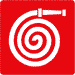 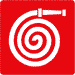 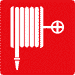 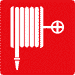 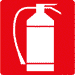 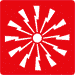 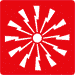 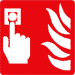 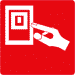 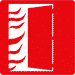 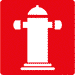 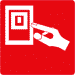 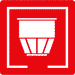 Segnali di sicurezzaInformazione sulla sicurezza pag. 16/23Informazione sulla sicurezza pag. 17/234.2 EMERGENZA INCENDIORilevazione di un incendioChi rileva o viene a conoscenza di un qualsiasi principio di incendio deve:1°  avvertire  immediatamente  gli  addetti  antincendio  i  cui nominativi sono riportati nel piano di emergenza;2°	Se	gli	addetti	antincendio	non	sono	immediatamente reperibili,  nella  misura  in  cui  ci  si  sente  capace,  cercare  di spegnere  l’incendio e informare il Dirigente scolastico o il suo sostituto3° Informare il Dirigente o il suo sostituto sulla fonte del pericolo quando scatta un allarme automatico dall'impianto di rilevazione fumo, gas o altro.Evacuazione - Norme generali per tuttiAll’emanazione del segnale di evacuazione dell’edificioscolastico bisogna seguire le seguenti indicazioni.-  abbandonate  il  posto  di  lavoro  evitando  di  portare  con  voi oggetti ingombranti (ombrelli, borse, libri, ecc.)-  chiudete la porta, se il locale è sgombrato;-  dirigetevi verso l'uscita seguendo le indicazioni dei cartelli,-  non usate ascensori (se non appositamente abilitati all’uso inemergenza),-  non scendere le scale di corsa,-  non accalcatevi nei posti di transito,-  assumete un comportamento ragionevole; evitare, per quanto possibile,  le   manifestazioni  di  panico,  che  provocano,  per simpatia, stati irrazionali ed eccessivi di allarmismo.-  in caso d'incendio diffuso con corridoi invasi completamente dal fumo, non uscire dalla stanza e non aprire le finestre se non per segnalare la presenza;Informazione sulla sicurezza pag. 18/23Evacuazione - Norme per gli insegnanti di sostegno-  se il numero di disabili o il loro stato non è gestibile da una sola persona, attendere ed eventualmente sollecitare l’aiuto;-  stabilire  un  contatto  diretto  con  il  disabile  prendendolo  per mano  o  manovrando  personalmente  la  carrozzina  e  avviarsi verso il punto di raccolta;-  evitare  di  intralciare  le  vie  di  fuga  e,  se  previsto  e  già collaudato durante le prove, percorrete gli appositi percorsi;Evacuazione - Norme per il personale non docente- il personale di piano si rechi ad aiutare le persone disabili o con scarsa mobilità come previsto dal piano di emergenza;-  il personale di piano si renda disponibile per il soccorso agli studenti feriti o impossibilitati ad evacuare l'aula;-  il personale di piano favorisca il deflusso ordinato dal piano;-  il personale di piano, compatibilmente con altri incarichi e con la  propria  sicurezza,  controlli  che  le  aule  e  i  servizi  siano evacuati-  chi è incaricato, tolga la tensione elettrica;-  chi è incaricato, chiuda la valvola del gas metano;Informazione sulla sicurezza pag. 19/23Evacuazione - Norme per gli studenti-  lo studente apri-fila inizia ad uscire dalla classe o dal laboratorio senza correre controllando che qualcuno lo segua appresso, così farà il secondo e così via fino all'uscita dello studente chiudi-fila, il quale provvede a chiudere la porta;-  tutta  la  classe  dovrà  dirigersi  verso  il  punto  di  raccolta prestabilito per il locale in cui si trovano,-  evitare di prendere iniziative;-  qualora l'evacuazione scattasse in un momento in cui qualche studente è fuori dall’aula, questi raggiungerà autonomamente il punto di raccolta.Evacuazione - Norme per i visitatoriSe si ode il segnale di evacuazione, dirigersi verso la più vicina via di fuga e raggiungere il punto di raccolta oppure aggregarsi al primo dipendente che si incontra e attenersi alle sue istruzioni.Informazione sulla sicurezza pag. 20/234.3 EMERGENZA PER NUBE TOSSICAComportamento in caso di nube tossicaL’ ordine  del  dirigente  di  attuare  il  confinamento  sarà comunicato	a  voce,  aula  per  aula,  oppure  proverrà dal sistema di allarme esterno alla  scuola qualora esista. Allacomunicazione	dell’ordine	tutto	il	personale	presente all’interno dell’edificio scolastico dovrà comportarsi come segue:1)  l’insegnante presente in aula chiude tutte le porte e tutte lefinestre;2)  se  alcuni  infissi  (porte  o  finestre)  presentano  rotture  o fessure  rilevanti  si  procederà  a  tapparle  con  i  materiali predisposti in precedenza e custoditi nell’aula;3)  l’insegnanti continuerà nelle normali attività didattiche o in altre che aiutino a sdrammatizzare la situazione, soprattutto quando è scaduto l’orario d’uscita;4)  l’insegnante vieta agli alunni di comunicare con i genitori con  i  telefoni  portatili  e,  se  sono  gli  alunni  ad  essere chiamati,  interviene  nella  comunicazione  per  spiegare  la situazione ai genitori e invitarli a non recarsi a scuola;5)  i disabili continueranno nelle loro attività senza uscire dai locali;6)  l’allarme	si	intende	revocato	quando	arriva	una comunicazione  dal  dirigente  o  dal  sistema  di  allarme esterno;7)  Il personale ATA potrà stazionare in corridoio solo se questo non ha aperture verso l’esterno, in caso contrario si rifugerà in una stanza possibilmente dotata di telefono o che si trova in prossima del telefonoInformazione sulla sicurezza pag. 21/234.4 EMERGENZA TERREMOTOComportamento nell’avvertire la prima la scossaAppena si avverte la scossa di terremoto, rifugiarsi sotto i banchi o sotto i tavoli. Se non sono presenti banchi o tavoli rifugiarsi sotto gli stipiti delle porte o altre strutture portantiComportamento dopo la prima scossaIn generale-  non usare accendini o  fiammiferi, perché potrebbero esserci fughe di gas;-  non spostare le persone traumatizzate, a meno che non sia in evidente immediato pericolo di vita (crollo imminente, incendio che si sta avvicinando, ecc.);Se è possibile la fuga:-  dopo  la  fine  della  prima  scossa  (1-2  min)  e  prima  della probabile	seconda (5-6 min) allontanarsi dall'edificio, senza attendere la dichiarazione di evacuazione a causa del possibile collasso delle strutture di emergenza;-  aprire le porte e muoversi con estrema prudenza, saggiando il pavimento,  le  scale  ed  i  pianerottoli,  prima  di  avventurarvi sopra;- spostarsi lungo i muri, anche discendendo le scale, queste aree sono quelle strutturalmente più robusteSe non è possibile la fuga:-  rifugiarsi  sotto  un  tavolo,  scegliendo  quello  che  appare  più robusto  e  cercando  di  addossarlo  alle  pareti  perimetrali,  per evitare il rischio di  sprofondamento del pavimento (può andar bene anche un sottoscala o nel vano di una porta, che si apre in un muro maestro);- allontanarsi da finestre, specchi, vetrine, lampadari, scaffali di libri,  strumenti, apparati elettrici e stare attenti alla caduta di oggettiInformazione sulla sicurezza pag. 22/234.5 PRONTO SOCCORSO Caso di infortunio grave o malattia acuta. Cosa fare1°	Avvisare  l’addetto  al  primo  soccorso	(V.  piano  diemergenza).  Questi  valuterà  la  situazione  e  prenderà  i successivi provvedimenti.2°  Se l’addetto al pronto soccorso non è reperibile avvertire immediatamente  il  pronto  intervento  con  il  numero telefonico 118. Nella chiamata specificare:-	l'indirizzo della sede della scuola e il numero di telefono;-	il tipo di emergenza in corso;-	le persone coinvolte/feriti;-	i locali coinvolti;-	lo stadio dell'evento (iniziale, in fase di sviluppo, stabile);-	altre informazioni qualora siano richieste.Cosa non fare:-	spostare l’infortunato;-	somministrare medicinaliCaso di piccole ferite o escoriazioni superficialiCosa fare1° Avvisare l’addetto al primo soccorso (v. ultima pagina).2°	Se l’addetto al pronto soccorso non è reperibile e se si ècapaci:-  effettuare un’accurata pulizia della ferita con un tampone digarza sterile imbevuto di iodopovidone (tintura di iodio);-  fasciare con garza sterile o cerotto medico.Cosa non fare:-  somministrare medicinaliInformazione sulla sicurezza pag. 23/23Dati relativi alla struttura per la tutela della salute e sicurezzaDS Dirigente Scolastico – RSPP Responsabile del Servizio di Prevenzione e Protezione – RLS Rappresentante dei Lavoratori per la Sicurezza – ASPP  Addetto al Servizio di Prevenzione e Protezione – AAI Addetto Anti-Incendio – APS Addetto al Pronto soccorsoProdottoSimbolo	Lett-eraProdottoSimbolo	Lett-eraEsplosivi    E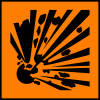 Altamentetossici     T+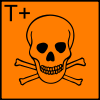 Comburenti    O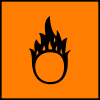 Corrosivi     C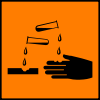 Facilmenteinfiammabili    F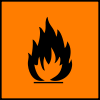 NociviTeratogeniCancerogeni     Xn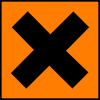 Altamenteinfiammabili    F+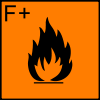 IrritantiXiTossici    T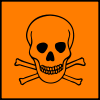 Pericolosi perl'ambiente     N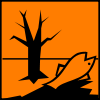 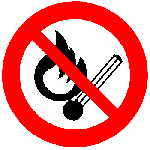 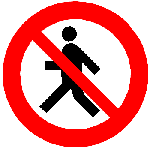 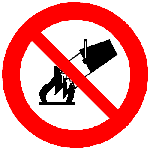 Vietato fumare o usare fiamme libereVietato ai pedoniDivieto di spegnere con acqua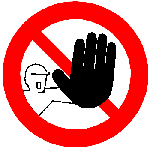 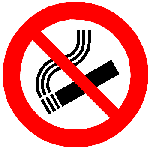 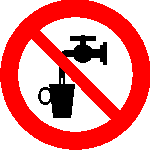 Divieto di accessoVietato fumareAcqua non potabile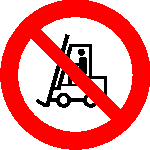 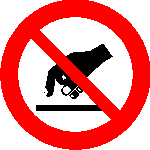 Vietato ai carrelli di movimentazioneNon toccare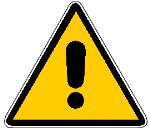 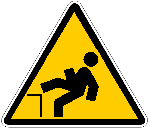 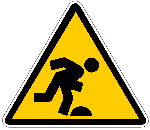 Pericolo genericoCaduta con dislivelloPericolo di inciampo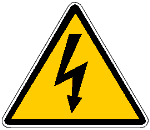 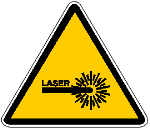 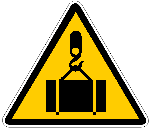 Tensione elettrica pericolosaRaggi LASERCarichi sospesi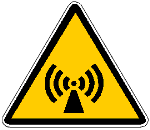 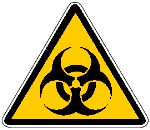 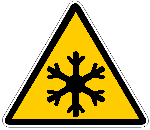 Radiazioni non ionizzantiRischio biologicoBassa temperatura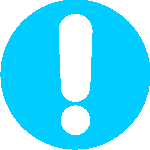 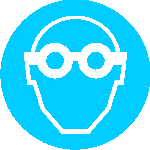 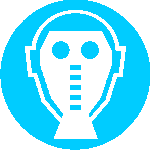 Obbligo generico (con eventuale scritta)Protezione obbligatoria degli occhiProtezione obbligatoria delle vie respiratorie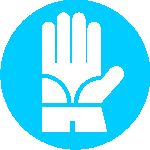 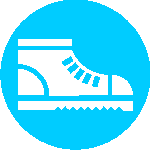 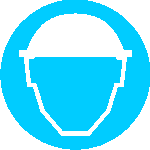 Guanti di protezione obbligatoriaCalzature di sicurezza obbligatoriaCasco di protezione obbligatoria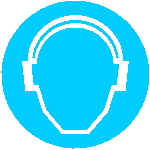 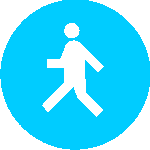 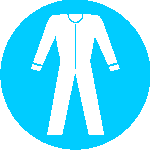 Protezione obbligatoria dell'uditoPassaggio obbligatorio per i pedoniProtezione obbligatoria del corpo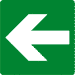 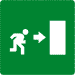 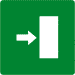 Freccia di direzioneUscita di sicurezzaUscita di sicurezza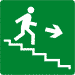 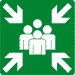 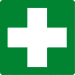 Scala di emergenzaPunto di raccoltaPronto SoccorsoEvacuazione - Norme per il personale insegnante- l'insegnante presente in aula raccoglie il registro delle presenze esi  avvia   verso   l’uscita   della   classe   coordinando   le   fasidell'evacuazione;- l'insegnante accompagnerà ogni classe verso il punto di raccolta esterno   prestabilito  seguendo  le  indicazioni  riportate  nelle planimetrie di piano e di aula; raggiunto tale punto l'insegnante:1) provvederà a fare l'appello dei propri studenti, 2) compilerà l’apposito modulo specificando il luogo dove sono gli eventuali feriti e se sono assistiti dai soccorritori, 3)consegnerà il modulo al responsabile del punto di raccolta,- l'insegnante presente in aula raccoglie il registro delle presenze esi  avvia   verso   l’uscita   della   classe   coordinando   le   fasidell'evacuazione;- l'insegnante accompagnerà ogni classe verso il punto di raccolta esterno   prestabilito  seguendo  le  indicazioni  riportate  nelle planimetrie di piano e di aula; raggiunto tale punto l'insegnante:1) provvederà a fare l'appello dei propri studenti, 2) compilerà l’apposito modulo specificando il luogo dove sono gli eventuali feriti e se sono assistiti dai soccorritori, 3)consegnerà il modulo al responsabile del punto di raccolta,- l'insegnante presente in aula raccoglie il registro delle presenze esi  avvia   verso   l’uscita   della   classe   coordinando   le   fasidell'evacuazione;- l'insegnante accompagnerà ogni classe verso il punto di raccolta esterno   prestabilito  seguendo  le  indicazioni  riportate  nelle planimetrie di piano e di aula; raggiunto tale punto l'insegnante:1) provvederà a fare l'appello dei propri studenti, 2) compilerà l’apposito modulo specificando il luogo dove sono gli eventuali feriti e se sono assistiti dai soccorritori, 3)consegnerà il modulo al responsabile del punto di raccolta,Soggetto - plessoSoggetto - plessoCognome NomeAltri dati personali per reperibilità (tel. , mail)DSDSRSPPRSPPRLSRLSTenuta  docum.Tenuta  docum.ASPPAAI - 1Addetti PianoAAI - 2Addetti PianoAAI - 3Addetti PianoAPS - 1Addetti PianoAPS - 2Addetti PianoAPS - 3Addetti Piano